XV МАТЕМАТИЧЕСКАЯ ОЛИМПИАДА ИМЕНИ ЛЕОНАРДА ЭЙЛЕРАРешения заданий заключительного этапа, 2 день5. Маша взяла четыре различных положительных числа и записала шесть их попарных произведений в ряд в порядке возрастания. Могли ли все пять разностей между соседними числами этого ряда оказаться одинаковыми? (И. Рубанов)Ответ. Нет. Решение. Упорядочим Машины числа: 0 < a < b < c < d. Тогда первое и второе числа в ряду произведений равны ab и ac, а пятое и шестое — bd и cd. Допустим, все пять разностей между соседними произведениями оказались одинаковыми. Тогда, в частности, должно выполняться равенство ac–ab = cd–bd. Но если в нем перенести все члены в левую часть и разложить ее на множители, то получим (a–d)(c–b) = 0, откуда либо c = b, либо a = d. Противоречие.6. В Тридевятом царстве 100 городов, и каждые два города соединены не более чем одной дорогой. Однажды царь приказал ввести на каждой дороге одностороннее движение, а заодно покрасить каждую дорогу в белый или черный цвет. Министр транспорта с гордостью сообщил, что после выполнения приказа из любого города в любой другой можно добраться по дорогам, чередуя их цвета, причем так, что первая дорога в пути будет белой. Какое наименьшее количество дорог могло быть в этой стране? Добираясь из города в город, можно проезжать через промежуточные города любое число раз. (М. Антипов)Ответ. 150. Решение. Пример. Расположим города на окружности так, чтобы они делили ее на равные дуги, и объявим дорогами эти дуги, направленные по часовой стрелке. Покрасим эти 100 дуг в белый и черный цвета так, чтобы цвета на окружности чередовались. Еще 50 белых дорог направим по хордам, от городов, из которых исходят черные дороги, в города, находящиеся от них через один по часовой стрелке. Очевидно, описанная конструкция удовлетворяет приказу царя. Оценка. Докажем более общий факт: если в царстве 2k городов, то дорог должно быть не меньше, чем 3k. Пусть это не так. Возьмем наименьшее натуральное k такое, что в царстве из 2k городов можно обойтись меньше, чем 3k дорогами. Тут k > 1, так как для двух городов приказ, очевидно, невыполним. Заметим, что белых дорог среди них не меньше 2k, так как из каждого города должна выходить белая дорога. Значит, черных дорог не больше, чем k–1, и потому найдутся хотя бы два города без черных дорог. Выбросим их вместе со связанными с ними дорогами. При этом мы удалим не меньше трех дорог, так как из каждого из двух городов можно было выехать и можно было в него въехать, и не более чем одна такая дорога учтена дважды. Итак, теперь у нас 2(k–1) городов и меньше 3(k–1) дорог. Но, поскольку через выброшенные города не мог проходить ни один маршрут с чередующимися цветами дорог, оставшиеся города с дорогами по-прежнему удовлетворяют условию царя, что противоречит минимальности числа k. 7. Дан выпуклый четырёхугольник ABCD, в котором AB = BC = CD = 4. На сторонах AB и CD выбраны точки K и L соответственно таким образом, что AK = DL = 1. На стороне AD снаружи четырёхугольника построен треугольник AMD, в котором AM = MD = 2. Оказалось, что KL = 2. Докажите, что BM = CM. (Ц. Французов)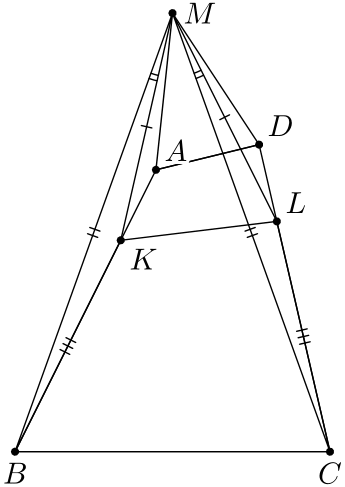 Первое решение. Заметим, что треугольник MDL подобен треугольнику CDM с коэффициентом 2 (CD = 2MD, DM = 2DL, угол при вершине D — общий), поэтому MC = 2ML. Аналогично, MB = 2MK. Поэтому треугольник MLK подобен треугольнику MCB. Следовательно, LMK = BMC и потому LMC = KMB. Значит, треугольник LMC подобен треугольнику BMK. Но LC = BK, значит эти треугольники равны, откуда и получаем BM = CM. Второе решение. Докажем, что MC = 2ML. Пусть T — такая точка на луче ML, что MT = 2ML, и пусть S — середина CD. Тогда MSTD — параллелограмм, ибо его диагонали делятся друг другом пополам. Заметим, что MD = DS = 2, поэтому SMD = MSD. значит, MST = 180–SMD = 180–MSD = MSC. Значит, треугольники MST и MSC равны по двум сторонам (ST = MD = SC = 2, MS — общая) и углу между ними. Поэтому MC = MT = 2MS. Аналогично, MB = 2MK. Значит, стороны треугольника MKL равны соответственно половинам сторон треугольника MBC (KL = 2 = BC/2 по условию), и треугольник MKL равен треугольнику с вершинами в M и серединах отрезков MB и MC. Отсюда LMK = BMC. Осталось повторить две последние фразы первого решения.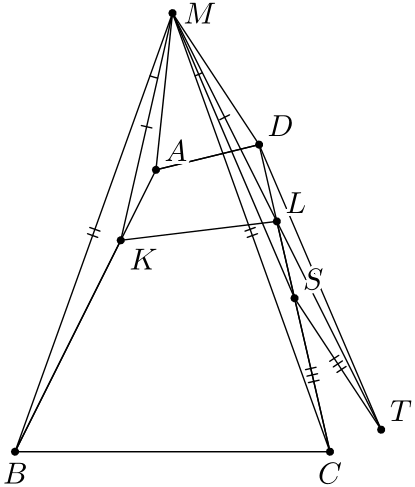 8. Дано натуральное число k, большее 1. Натуральное число n, большее 1 и взаимно простое с k, назовём правильным, если для любого натурального делителя d (d < n) числа n число d+k не взаимно просто с n. Докажите, что правильных чисел — конечное количество. (С. Берлов)Решение. Если правильное число n — простое, то 1+k должно делиться на n, и таких правильных чисел конечное количество. Если правильное число n равно степени ps простого числа, где s  2, то p+k и 1+k не взаимно просты с n, откуда k делится на p, и, следовательно, 1 делится на p, противоречие. Поэтому такое n не может быть правильным. Таким образом, составное правильное число n имеет хотя бы два различных простых делителя p и q. Положим t = . По условию pt+k должно иметь общий простой делитель с n, но это может быть только q, поскольку на остальные простые делители n делится pt, а k взаимно просто с n. Аналогично, qt+k делится на p. Значит, t взаимно просто с pq, т. е. все простые сомножители входят в разложение n в первой степени. Но число t+k тоже должно иметь общий простой делитель с n. Это может быть только p или q — не умаляя общности можно считать, что p. Тогда оба числа qt+k и t+k делятся на p. Поэтому делится на p и их разность t(q–1), а, значит, и q–1. Из этого следует, что если r — самый большой простой делитель n, то r–1 делится на все остальные простые делители n, а, значит, делится и на их произведение, равное , т. е. . Но число  должно иметь общий простой делитель с n, это может быть только r. Т. е.  делится на . Если x = 1, то k–1 делится на , если же x  2, то . В любом случае, k > и 2k >+k  r, поэтому n < 2k2, откуда и вытекает утверждение задачи.